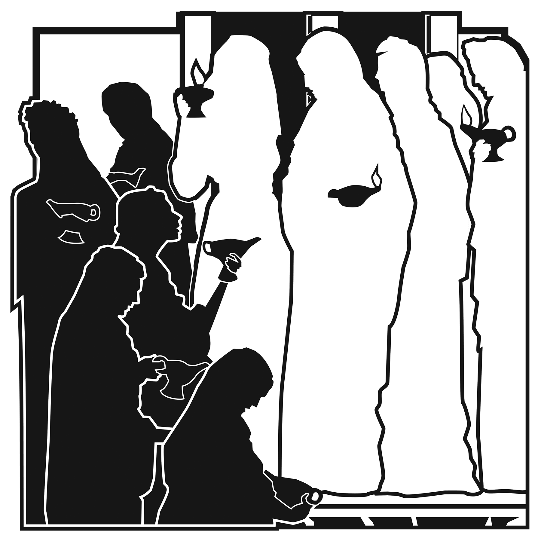 24th Sunday after Pentecost“Watch therefore, for you know neither the day nor the hour.” Matthew 25:13AS WE GATHERWhat do you do when you wait? What do others do? Whether sitting in the lobby of a doctor’s office, or stuck behind a mile of cars in traffic, or counting down the days until an exciting event—what is done while waiting? Some seek distraction through technology to pass the time, others watch the time slowly pass, and still others wait impatiently, made known through verbal and nonverbal ways. How about when it comes to Jesus? What do we do while we wait for Him? Rather than seeking distractions to pass the time or feverishly looking at a clock while growing impatient, we are instead called to wait for Him in faith. We do not know the day nor the hour, but we wait in faith with more than oil in our lamps—faith in our hearts and on our lips until we meet the Bridegroom at the marriage feast.+ CONFESSION and ABSOLUTION +(LSB, Divine Service, Setting Three, pg. 184-185)+ SERVICE OF THE WORD +HYMN “Rejoice, Rejoice, Believers” (LSB 515)PSALM 70 (w/ Gloria Patri, LSB, pg. 186)KYRIE (LSB, pg. 186)GLORIA IN EXCELSIS (LSB, pg. 187-189)SALUTATION and COLLECT OF THE DAY (LSB, pg. 189)OLD TESTAMENT READING Amos 5:18-24 (bulletin insert)GRADUAL (bulletin insert, below Collect of the Day)EPISTLE 1 Thessalonians 4:13-18 (bulletin insert)ALLELUIA (LSB, pg. 190)HOLY GOSPEL Matthew 25:1-13 (bulletin insert)NICENE CREED (LSB, pg. 191)HYMN “Wake, Awake, for Night Is Flying” (LSB 516)SERMON   “Plan”OFFERTORY (LSB, pg. 192-193)RETURNING OF OUR FIRST FRUITSPRAYER OF THE CHURCH+ SERVICE OF THE SACRAMENT +Divine Service and the Close Fellowship of Holy CommunionOur Lord speaks and we listen. His Word bestows what it says. Faith that is born from what is heard acknowledges the gifts received with eager thankfulness and praise. The gifts include the Holy Supper in which we receive His true body and blood to eat and drink. Those welcome to the table acknowledge the real presence of the body and blood of Christ, confess their own sinfulness, and in true faith wish to receive the forgiveness and strength promised through this Holy Sacrament, as instructed … and in unity of faith … with God’s people here in this congregation. It is our sincerest desire that you join in the intimacy of this fellowship. However, if you are not, yet, an instructed and confirmed member-in-good-standing of a congregation of the Lutheran Church-Missouri Synod, please visit with the pastor about such a fellowship before communing. If you wish to come forward for a blessing, you are welcome to join us at the rail to receive such. Please cross your arms in front of you to indicate that desire.LITURGY (LSB, pg. 194-198)DISTRIBUTION “Here, O My Lord, I See Thee Face to Face” (LSB 631)NUNC DIMITTIS (LSB, pg. 199-200)THANKSGIVING (LSB, pg. 200-201)SALUTATION and BENEDICAMUS (LSB, pg. 201-202)BENEDICTION (LSB, pg. 202)HYMN “Abide, O Dearest Jesus” (LSB 919)FAITH LUTHERAN CHURCH,Rev. Curt Hoover, Rev. Alebachew Teshome,Rev. Craig Fiebiger, Rev. Doug DeWitt2640 Buckner Road, Thompson’s Station, TN  37179, (615) 791-1880www.faithlutheran-tn.org                        All are welcome …                                                           … Christ is honored.